МИНИСТЕРСТВО образования и науки КУЗБАССАГПОУ юргинский технологический колледжЦикловая методическая комиссия отделения  АИТПМ 02 Организация сетевого администрированияСпециальность  09.02.06 Сетевое и системное администрированиеСеместр VIIIэкзаменационный билет № 1Время выполнения: 2 часа.Пуско-наладка инфраструктуры на основе OC семейства WindowsНа выполнение задания отводится ограниченное время – подумайте, как использовать его максимально эффективно. Составьте план выполнения работ. Вполне возможно, что для полной работоспособности системы в итоге действия нужно выполнять не строго в той последовательности, в которой они описаны в данном Экзаменационном задании.В рамках легенды экзаменационного задания Вы – системный администратор компании, находящейся в городе Казань. В главном офисе вы управляете доменом main.ytk. Вам необходимо настроить сервисы в локальной сети головного офиса.Компания, в которой вы работаете, хочет настроить взаимодействие со вторым офисом. Вам нужно настроить  домен второго офиса (second.ytk), а потом настроить между доменами доверие.Также Вам предстоит настроить канал связи между офисами с помощью статических маршрутов.Внимательно прочтите задание от начала до конца – оно представляет собой целостную систему. При первом доступе к операционным системам либо следуйте указаниям мастера, либо используйте следующие реквизиты: Administrator/P@ssw0rd.Если предоставленные виртуальные машины начнут самопроизвольно отключаться в процессе работы, попробуйте выполнить на них команду slmgr /rearm или обратитесь к техническому эксперту.КОМПЛЕКТАЦИЯ ЭКЗАМЕНАЦИОННОГО ЗАДАНИЯ1. Текстовые файлы:данный файл с Экзаменационным заданием;файл дополнений к Экзаменационному заданию, содержащий: описание вида предустановок, описание используемых операционных систем, а также рекомендации по выделению ресурсов для виртуальных машин.2. Программное обеспечение:Windows10.ADMX	(или 	аналог).Участники не имеют права пользоваться любыми устройствами, за исключением находящихся на рабочих местах устройств, предоставленных организаторами.Участники не имеют права приносить с собой на рабочее место заранее подготовленные текстовые материалы.В итоге участники должны обеспечить наличие и функционирование в соответствии с заданием служб и ролей на указанных виртуальных машинах. При этом участники могут самостоятельно выбирать способ настройки того или иного компонента, используя предоставленные им ресурсы по своему усмотрению.Настройка DC1Базовая настройкапереименуйте компьютер в DC1;в качестве адреса DC1 используйте первый возможный адрес из подсети 172.16.19.64/26;обеспечьте работоспособность протокола ICMP (для использования команды ping), при этом Windows Firewall (или аналог) должен быть включен для всех сетевых профилей.Active Directory	1)	сделайте сервер контроллером домена main.ytk.DHCPнастройте протокол DHCP для автоконфигурации клиентов – в качестве диапазона выдаваемых адресов используйте все незанятые серверами адреса в подсети;настройте failover: mode – Load balancer, partner server – SRV1, state switchover – 5 min;настройте дополнительные свойства области (адреса DNS-серверов и основного шлюза).DNSнастройте необходимые зоны прямого и обратного просмотра;создайте все необходимые записи типа A и PTR для серверов домена и необходимых web-сервисов;обеспечьте разрешение имен сайтов обеих компаний.GPOзапретите анимацию при первом входе пользователей в систему на всех клиентских компьютерах домена;члены группы IT должны быть членами группы локальных администраторов на всех клиентских компьютерах домена;в браузерах IE Explorer и Microsoft Edge должна быть настроена стартовая страница – www.main.ytk;пользователи домена при обращении к общим папкам, на доступ которым у них нет разрешений, должны получать вместо стандартного уведомление следующего вида: «You do not have permissions to use this path [путь к папке]! Do not try it again!».Элементы доменной инфраструктурысоздайте подразделения: IT и Sales;в соответствующих подразделениях создайте одноименные доменные группы.в каждой группе создайте с помощью скрипта по 30 пользователей. Все учетные записи должны иметь возможность входа в домен с логином, созданным по следующему шаблонуНазваниеГруппы_ПорядковыйНомерПользователя@kazan.wsr. В качестве пароля используйте P@ssw0rdX, где X – номер пользователя Все учетные записи пользователей должны быть включены. Вход в систему должен быть обеспечен для всех пользователей со всех клиентских компьютеров домена и рядовых серверов.для каждого пользователя, члена группы IT, создайте автоматически подключаемую в качестве диска U:\ домашнюю папку внутри папки по адресу SRV1→d:\shares\IT;все пользователи при первом входе в домен с компьютера CLI1 должны видеть на рабочем столе ярлык программы Калькулятор.Настройка SRV1Базовая настройкапереименуйте компьютер в SRV1;в качестве адреса SRV1 используйте второй возможный адрес из подсети 172.16.19.64/26;обеспечьте работоспособность протокола ICMP (для использования команды ping), при этом Windows Firewall (или аналог) должен быть включен для всех сетевых профилей.с помощью дополнительных жестких дисков создайте RAID-5 массив; назначьте ему букву D:\.Active Directory1)	сделайте сервер дополнительным контроллером домена main.ytk; 2)	сервер должен быть контроллером домена только для чтения.DHCPнастройте протокол DHCP для автоконфигурации клиентов;настройте failover: mode – Load balancer, partner server – DC1, state switchover – 5 min.DNSсделайте сервер дополнительным 	DNS-сервером в доменеmain.ytk;загрузите c DC1 все зоны прямого и обратного просмотра;Общие папкисоздайте общие папки для подразделений (IT, Sales) по адресу SRV1→d:\shares\departments. Просматривать и редактировать файлы в папках могут только члены соответствующей группы.обеспечьте 	привязку 	общей 	папки 	подразделения 	к соответствующей группе пользователей в качестве диска G:\.Настройте перенаправление каталогов Documents и Desktop в директорию SRV1: D:\Shares\Redirected для всех пользователей группы SalesКвоты/Файловые экраныустановите максимальный размер в 2 Gb для каждой домашней папки пользователя (U:\);запретите хранение в домашних папках пользователей файлов с расширениями.mp3 и.wav; учтите, что файлы остальных типов пользователи вправе хранить в домашних папках.IISсоздайте сайт компании со стартовой страницей следующего содержания:<html>Welcome to YTK!</html>;сайт должен быть доступен по имени www.main.ytk по протоколам http и https в обоих сетевых сегментах с использованием сертификатов, выданных DCA.Настройка DCAБазовая настройкапереименуйте компьютер в DCA;в качестве адреса DCA используйте третий возможный адрес из подсети 172.16.19.64/26;обеспечьте работоспособность протокола ICMP (для использования команды ping), при этом Windows Firewall (или аналог) должен быть включен для всех сетевых профилей;присоедините компьютер к домену main.ytk.Службы сертификацииустановите службы сертификации;настройте основной доменный центр сертификации;имя центра сертификации – RootYtkCA;срок действия сертификата – 8 лет;настройте шаблон выдаваемого сертификата для клиентских компьютеров ClientComps: subject name=common name, автозапрос только для компьютера R1;настройте шаблон выдаваемого сертификата ITUsers: subject name=common name, автозапрос только для пользователей – членов группыIT.Настройка CLI1Базовая настройкапереименуйте компьютер в CLI1;обеспечьте работоспособность протокола ICMP (для использования команды ping), при этом Windows Firewall (или аналог) должен быть включен для всех сетевых профилей;присоедините компьютер к домену main.ytk;запретите использование «спящего режима» таким образом, чтобы пользователи домена не могли изменить эту настройку без участия администратора домена;используйте компьютер для тестирования настроек в домене main.ytk: пользователей, общих папок, групповых политик.Настройка DC2Базовая настройкапереименуйте компьютер в DC2;в качестве адреса DC2 используйте первый возможный адрес из подсети 172.16.20.96/27;обеспечьте работоспособность протокола ICMP (для использования команды ping), при этом Windows Firewall (или аналог) должен быть включен для всех сетевых профилей.Active Directoryсделайте сервер контроллером домена second.ytk;настройте двустороннее доверие доменом main.ytk.DHCP1)	настройте протокол DHCP для автоконфигурации клиентов – в качестве диапазона выдаваемых адресов используйте все незанятые серверами адреса в подсети.DNSнастройте необходимые зоны прямого и обратного просмотра;создайте вручную все необходимые записи типа A и PTR для серверов домена и необходимых web-сервисов;обеспечьте разрешение имен сайтов обеих компаний.Элементы доменной инфраструктурысоздайте учетную запись пользователя домена User1\P@ssw0rd, используйте группу по умолчанию – Domain Users.для всех пользовательских учетных записей в домене используйте перемещаемые профили;для хранения профилей пользователей используйте общую папку по адресу SRV2→c:\profiles;каждый пользователь должен иметь доступ к файлам только своего профиля; при обращении к указанной общей папке средствами программы Проводник пользователь должен видеть в списке только папку со своим профилем.GPO1) настройте необходимые политики, обеспечивающие использование сервера DCA.main.ytk в качестве доверенного центра сертификации.RDS1. На сервере DC2 разверните RDSОпубликуйте приложение WordPad для группы ITУ пользователей группы IT на рабочем столе должен присутствовать ярлык RDS приложения WordPadНастройка SRV2Базовая настройкапереименуйте компьютер в SRV2;в качестве адреса SRV1 используйте второй возможный адрес из подсети 172.16.20.96/27;обеспечьте работоспособность протокола ICMP (для использования команды ping), при этом Windows Firewall (или аналог) должен быть включен для всех сетевых профилей;присоедините компьютер к домену second.ytk.IISсоздайте сайт компании со стартовой страницей следующего содержания:<html>Welcome to Second Office!</html>;сайт должен быть доступен по имени www.second.ytk, по протоколам http https в обоих сетевых сегментах с использованием сертификатов, выданных DCA.Настройка CLI2Базовая настройкапереименуйте компьютер в CLI2;обеспечьте работоспособность протокола ICMP (для использования команды ping), при этом Windows Firewall (или аналог) должен быть включен для всех сетевых профилей;присоедините компьютер к домену second.ytk.запретите использование «спящего режима» таким образом, чтобы пользователи домена не могли изменить эту настройку без участия администратора домена;используйте компьютер для тестирования настроек в домене second.ytk.Настройка R2Базовая настройкапереименуйте компьютер в R2;задайте настройки сети следующим образом: для сетевого интерфейса, подключенного к коммутатору ISP, используйте адрес 200.100.100.1/30; для сетевого адреса в подсети second.ytk используйте последний возможный адрес из используемого адресного пространства;обеспечьте работоспособность протокола ICMP (для использования команды ping), при этом Windows Firewall (или аналог) должен быть включен для всех сетевых профилей;присоедините компьютер к домену second.ytk.Настройка RRASустановите службу RRAS;настройте статические маршруты для связи с сетевым сегментом в Казани.Настройка R1Базовая настройкапереименуйте компьютер в R1;задайте настройки сети следующим образом: для сетевого интерфейса, подключенного к подключенного к коммутатору 	ISP, используйте адрес 200.100.100.2/30; для сетевого адреса в подсети main.ytk используйте последний возможный адрес из используемого адресного пространства;обеспечьте работоспособность протокола ICMP (для использования команды ping), при этом Windows Firewall (или аналог) должен быть включен для всех сетевых профилей;присоедините компьютер к домену main.ytk.Настройка RRASустановите службу RRAS;настройте статические маршруты для связи с сетевым сегментом во втором офисе.ДИАГРАММА ВИРТУАЛЬНОЙ СЕТИ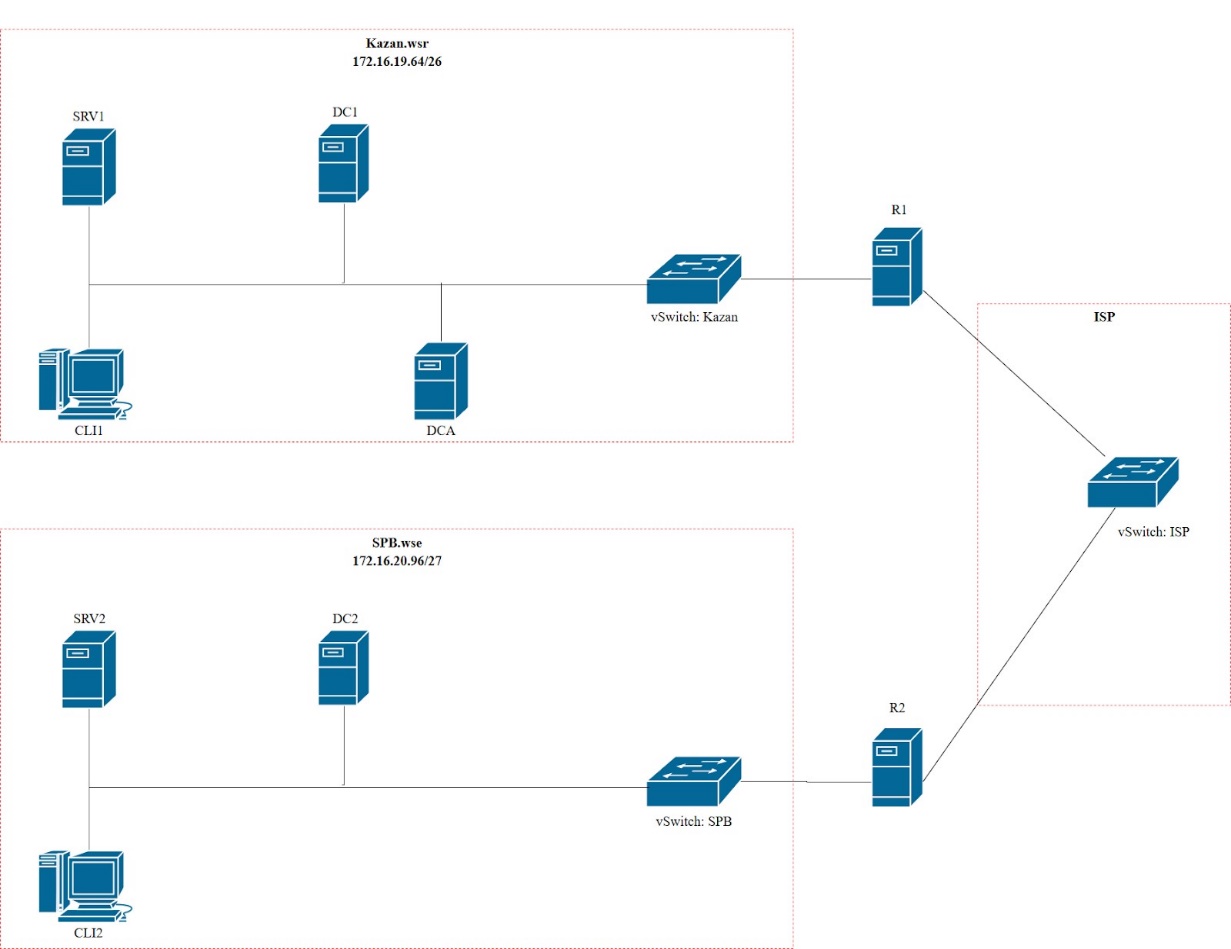 Составил преподаватель ГПОУ ЮТК_______________ / М. В. ПоликарпочкинПеревод баллов в оценкуСОГЛАСОВАНОПредседатель ЦМК CД отделения АИТ_________________ / М.А.Платонов «___» _____20 ___ г.УТВЕРЖДАЮЗаместитель директора по УР_____________________ / Д. Б. Рогова«___» ___ 20 ___ г.АспектМакс. ОценкаНастройка сетевых интерфейсов0,2Работоспособность протокола ICMP0,2Домен main.ytk0,2Вторичный контроллер домена (только для чтения)0,4Прямые и обратные зоны DNS0,3Клиенты домена0,2Группы домена0,160 пользователей созданы корректно и имеют пароль1,8Пользователи корректно заведены в группы0,6Отсутствует анимация при первом входе0,4Настроена стартовая страница в IE и EDGE0,6Созданы локальные администраторы средствами GPO0,6Сообщение при переходе на общий ресурс0,4Область DHCP0,3Режим сна0,6Ярлык на калькулятор0,5Домашняя папка0,4Вторичный контроллер домена0,3RAID-50,5Вторичный DNS0,1Общие папки0,3Папки подразделений0,4Квоты0,2Экранирование файлов0,2www.main.ytk1DHCP-failover0,3AD CS - installed0,1AD CS - CS name0,1AD CS - CS Lifetime0,1AD CS - Templates0,3Статические маршруты0,7Domain second.ytk0,2Настройка сетевого интерфейса0,2Перемещаемые профили0,4Корректный доступ к перемещаемым профилям0,3Доверие между доменами0,8www. second.ytk0,7Оценка «2»«3»«4»«5»Количество баллов < 1,191,2 – 2,392,4 – 4,19≥ 4,2